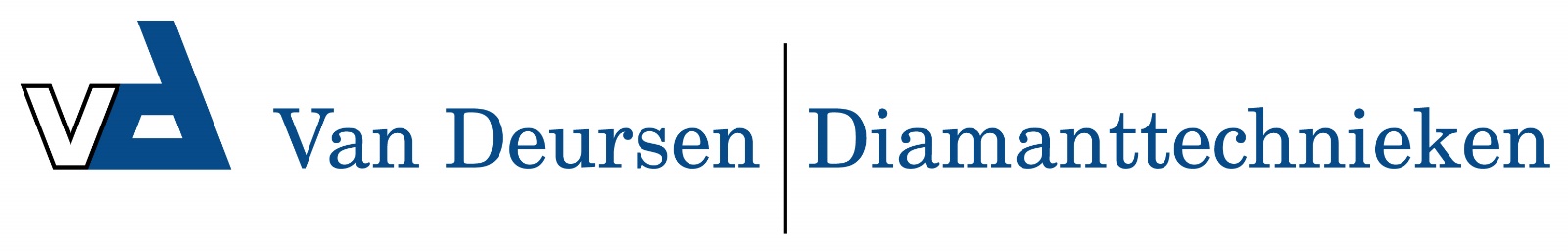 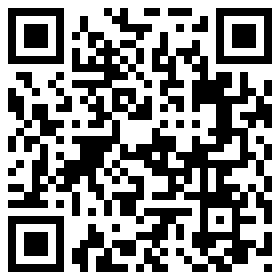 Tegelboorkronen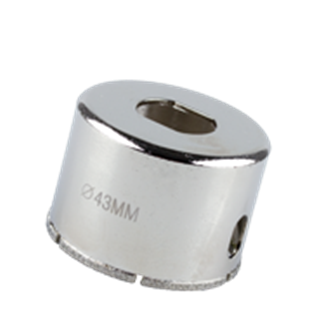 TegelboorkronenUitvoering Exact boren, mooie zuivere gaten, geen materiaal versplintering.
Toepassing Graniet, keramiek en dubbelgebakken tegels.

Let op: Boren 18, 22 en 25 zijn zonder adapter te gebruiken.Art.nr.Diam.    Boordiepte759.01801830759.02202230759.02502530759.03203225759.03503530759.03803825759.04304325759.05005025759.06006025759.06706725759.07307325759.08308325